Dohoda o náhradě újmy0016/29500/19/VÚRV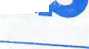 Pražská vodohospodářská společnost a.s.IČ: 256 56 112 DIČ: CZ25656112se sídlem: Praha 1 - Staré Město, Žatecká 110/2, PSČ: 110 00zastoupena: dle obchodního rejstříku za společnost podepisují dva členovépředstavenstva společně(dále jen „PVS“)aVýzkumný ústav rostlinné výroby, v. v. i.IČ: 00027006 DIČ: CZ00027006se sídlem: Drnovská 507, 161 06 Praha 6 - Ruzynězapsán v rejstříku veřejných výzkumných institucí vedeném Ministerstvem školství, mládeže a tělovýchovy ČRzastoupen Ing. Jibanem Kumarem, Ph.D. ředitelem instituce na straně druhé (dále jen „VÚRV“)uzavírají níže uvedeného dne, měsíce a roku podle ustanovení § 7 odst. 4 zákona č. 274/2001 Sb.,
o vodovodech a kanalizacích pro veřejnou potřebu, ve znění pozdějších předpisů
tuto:Dohodu o náhradě újmyPreambuleV rozmezí let 2014 - 2017 prováděla společnost Čermák a Hrachovec a.s. pro PVS stavební obnovu vodovodního řadu v lokalitě Praha 6 - ulice Drnovská (dále jen „výstavba vodovodního řadu“) č. akce PVS: 1/4/295/00Výstavbou byly dotčeny pozemky užívané VÚRV, a to:1296/17, 1255, 1265/1, 1265/21297/1, 1260/11263, 1262/1, 1262/72213všechny v katastrálním území Ruzyně, obec Praha.(Dále jen „pozemky“).PVS a VÚRV uzavírají dohodu, jejíž předmětem je vypořádání nároků VÚRV na náhradu škody v souvislosti s poškozením, znehodnocením a znemožněním řádného užívání pozemků v souvislosti s výstavbou vodovodního řadu.Náhrada újmyStrany se dohodly na následujícím náhradě způsobené újmy:Veškeré sporné nároky VÚRV na náhradu škody uvedené v článku I, navazující na skutečnosti uvedené v článku I., nebo z těchto skutečností vyplývající, s veškerým příslušenstvím a veškerými navazujícími nároky se ke dni podpisu této dohody ruší.PVS se zavazuje zaplatit VÚRV částku 342 429 Kč, a to do 15 dnů ode dne nabytí účinnosti této dohody na účet VÚRV č. 25635061 / 0100. Podrobná specifikace výpočtu újmy tvoří přílohu č. 1 této Smlouvy.Strany prohlašují, že po výše provedeném narovnání budou mezi stranami vyrovnány veškeré nároky vzniklé v souvislosti s výstavbou vodovodního řadu.Závěrečná ustanoveníTato smlouva je platná dnem jejího podpisu smluvními stranami. Tato smlouva je sepsána ve dvou vyhotoveních s platností originálu, přičemž každá ze smluvních stran obdrží jedno vyhotovení.Tato smlouva může být měněna pouze číslovanými dodatky v písemné formě.Tato smlouva se ve všech otázkách, které v ní nejsou výslovně upraveny, řídí českým právním řádem.Pokud není touto smlouvou sjednána pozdější účinnost, nabývá tato smlouva účinnosti dnem uveřejněním v registru smluv ve smyslu zákona č. 340/2015 Sb., o registru smluv. Předání smlouvy k uveřejnění provede VÚRV.výpočtu újmy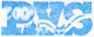 Žolecká 2/110, 110 01 Praho 1 IČ: 25656112, DIČ: CZ25656112-002